KEMENTERIAN RISET, TEKNOLOGI DAN PENDIDIKAN TINGGI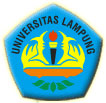 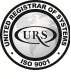 FAKULTAS KEGURUAN DAN ILMU PENDIDIKANUNIVERSITAS LAMPUNGBIODATA MAHASISWA LULUSANBandar Lampung,	Nama MahasiswaNPM..............................Nama:NPM:Alamat Lengkap:No. Hp/Telpn Aktif:Nama Orang Tua (L):Nama Orang Tua (P):Pekerjaan Orang Tua:Penghasilan Orang Tua/Perbulan:Pembimbing Akademik:Pembimbing 1:Pembimbing 2:Penguji/Pembahas:Tanggal Masuk Kuliah Pertama:Tanggal ACC Judul:Tanggal ACC Komisi Pembimbing:Tanggal Seminar Proposal:Tanggal Seminar Hasil:Tanggal Ujian Kompre:Indeks Prestasi Kumulatif (IPK):Lama Bimbingan:Lama Studi:Nilai Toefl:Judul Skripsi:Pekerjaan: